Tugs Daycare & Preschool
Registration/Release FormsChild’s Last Name _________________________First Name_____________________________Date of Birth______________________________Nickname_____________________________Address_______________________________________________________________________Phone___________________________________Gender______________Age______________Father’s Name____________________________Address_______________________________Phone___________________________________Cell___________________________________Mother’s Name____________________________Address______________________________Phone___________________________________Cell___________________________________Child lives with (circle one)	Mother	Father		Both	Mother’s Work					Father’s WorkEmployer_________________________		Employer__________________________Work Phone_______________________		Work Phone________________________Child’s Doctor____________________________ Address____________________________Doctor’s Phone___________________________Insurance Company____________________________Child’s Dentist____________________________Address____________________________Dentist’s Phone___________________________Insurance Company____________________________Emergency Contacts:Name___________________________________Address_____________________________Relationship______________________________Phone______________________________Name___________________________________Address_____________________________Relationship______________________________Phone______________________________Persons Authorized to take your children from the center:____________________	   ____________________	    ____________________Persons not authorized to take your child from the center: (court ordered)_____________________________________________________________________Name of last child care provider:__________________________________________List names and ages of siblings:	Name			Age				  		_______________	__________						_______________	__________						_______________	__________						_______________	__________I, ____________________and____________________have received and read the regulations set up by TUG’S Daycare & Preschool and agree to comply with all the rules and responsibilities therein stated.  Start date:____________________Weekly schedule:            Monday_______________________				Tuesday_______________________				Wednesday____________________				Thursday______________________				Friday_________________________Any variation of this schedule must be presented to the TUG’S staff in writing, and approved in order to maintain consistent and adequate staffing.A $35.00 charge will be made on checks returned due to insufficient funds.  After two such checks returned, cash payments will be necessary.  TUG’S hours of operation are 6:00 a.m. to 6:00 p.m. Monday – Friday.  A $20.00 late fee will be charged to your account if your child/children are picked up after our closing time.  Legal action will be taken on all accounts over 60 days past due, and continued attendance will be denied.  TUG’S requires an attendance minimum of 12 hours per week, per school-age child; a 40 hour per week minimum is charged per family of children 2-years-old and younger, a 35 hour per week minimum is charged per family of children ages 3 through 5-years-old. This guarantee will be paid every week regardless of attendance.TUG’S offers families a 2 week vacation allowance per year with no minimum payment required.  A two week notice of vacations, in writing, with dates indicated, must be turned into the office in order to ensure proper billing procedures.Parents will be required to register and/or update your registration annually in late summer before the new school year begins.  A $35.00 registration fee per child will be charged upon entering our program. A $25.00/child maintenance fee will be charged every September.TUG’S Daycare & Preschool reserves the right to discharge a child if the staff and director agree that continued care of a particular child might be detrimental to the child or any part of the Daycare program.  A 2 week notice in writing is required for discontinuing service.  TUG’S is funded 100% by parent fees.  It is important that you pay on time.  We cannot extend credit to any family enrolled at TUG’S.I have read this document and fully understand my obligation to pay my account.Parent Signature____________________    			Date____________________Parent Signature____________________     			Date____________________TUG’S Daycare & Preschool Director____________________       Date____________________Permission and Emergency Authorization ReleasesChild’s name____________________By signing my name below, I agree to the following:Program	I agree to abide by the terms and conditions of Tug’s Daycare and Preschool Program.  I have received and read a copy of the terms and conditions, and the Tug’s handbook.  I agree that my child may use all the play equipment and participate in all the activities at Tug’s.__________________________Medical	In case of an emergency involving the above named child, I authorized the Tug’s program to use the Mercy Medical Center-North Iowa for emergency medical treatment, if I or the child’s doctor could not be reached.  I authorize Tug’s to call 911 to seek emergency care if deemed necessary, and agree that I would be responsible for the charges. _________________________Fieldtrips	I give permission for the above named child to leave the center (Tug’s) for walks and to participate in field trips sponsored by Tug’s.  Planned trips will be posted.  Children will always be accompanied by Tug’s staff members, and transported in vehicles with car seats and adequate ratios met.  No children will be allowed to be transported in the front seat of any vehicle. ___________________________Publicity	I give my consent to have picture taken of my child(ren) by the news media and or the staff at Tug’s.  These may be used in newspapers, displays, bulletin boards or other educational publications._________________________My signature below shows that I agree to assume responsibility for any and all expenses that may be incurred under the circumstances outlined above:Signature_____________________________________________Date:____________________Return this form with $35 non-refundable registration fee to the Tug’s office.    PARENTS COMPLETE THIS PAGE             Child’s Name:	Parents: Tell us about your child's health. Place an X in the box      if the sentence ap- plies to your child.  Check all that apply to your child. This will help your doctor plan your child’s physical exam.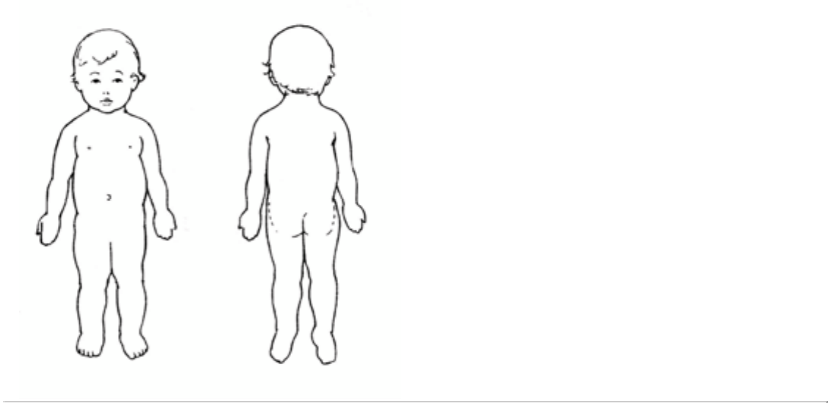 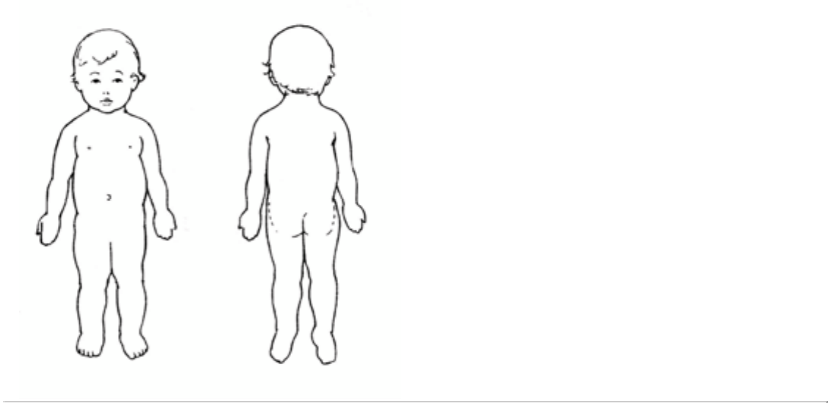 GrowthI am concerned about my child's growth.AppetiteI am concerned about my child's eating /feeding habits or appetite.Rest -I am concerned about the amount of sleep my child needs.Illness/Surgery/Injury - My childhad a serious illness, injury, or surgery.Please describe.Physical Activity - My childmust restrict physical activity.Please describe.Body Health - My child has problems withSkin, birthmarks, Mongolian spots, hair, fin- gernails or toenails.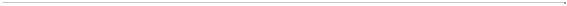 Map and describe color/shape of skin markings birthmarks, scars, molesEyes \ vision, glassesEars \ hearing, hearing aides or device, ear- aches, tubes in earsNose problems, nosebleeds, runny nose Mouth, teething, gums, tongue, sores in mouth or on lips, mouth-breathing, snoring Frequent sore throats or tonsillitisBreathing problems, asthma, cough, croupHeart, heart murmurStomach aches, upset stomach, colic, spitting upUsing toilet, toilet training, urinatingBones, muscles, movement, pain with mov-Development and LearningI am concerned about my child’s behavior, development, or learning.ingMobility, uses assistive equipmentNervous system, headaches, seizures, orPlease describe:Medication - My child takes medication. List the name, time medication taken, and the reason medication prescribed.nervous habits (like twitches)Needs special equipment.  Please describe:Allergies-My child has allergies (medicine, food, dust, mold, pollen, insects, animals, etc.).Please describe:  Parent questions or comments for the health care providerIowa Child Care Infant, Toddler, Preschool Age – Child Health Exam FormHEALTH PROFESSIONAL COMPLETE THIS PAGE1Child’s Name:  	 Birthdate:                              Age today:Date of Exam: 	Height/Length: Weight:Head Circumference-for children age 2 yr and  under:Blood Pressure-start @ age 3 yr: Hgb or Hct-anytime between 6-9 mo: Blood Lead Level-start @ 12 mo:Sensory Screening:AllergiesImmunization: May attach a copy of Iowa Department ofPublic Health Immunization CertificateDtaP/DTP/Td                                    MMRHepatitis B                                        PneumococcalHIB                                                   Varicella Polio                                                 Other InfluenzaVision: Right eye  	Left eye  	TB testing (only for high-risk child)Hearing: Right ear  	Left ear  	Medication: Health professional authorizes the child mayTympanometry (may attach results) Developmental Screening2 : Developmental screening results: Autism screening results: Psychosocial/behavioral resultsDevelopmental Referral Made Today: □Yes    □No Exam Results: (n = normal limits) otherwise describe HEENTOral/TeethOral Health/Dental Referral Made Today:     Yes       NoHeart Lungs Stomach/Abdomen GenitaliaExtremities, Joints, Muscles, SpineSkin, Lymph NodesNeurologicalSpace is available on back page for detailedcomments or instructions pertaining to enrollment at child care or preschool.1 Iowa Child Care Regulations require an admission physical exam report within the previous year. Annually thereafter, a statement of health con- dition signed by an approved health care provider. The American Acad- emy of Pediatrics has recommendations for frequency of childhood pre- ventative pediatric health care (RE9939, March 2000)  www.aap.org2 Developmental screening procedures were expanded to include aut-ism, developmental surveillance, and psychosocial/behavioral screeningJuly 2009 by the Iowa EPSDT Medicaid program. Toll-free 800-383-3826.receive the following medications while at child care or pre- school:         (include  over-the-counter and prescribed)Medication Name                                   DosageCough medicationDiaper crème:Fever or Pain reliever: Sunscreen:OtherOther Medication should be listed with written instructions for use in child care.Referrals made:Referred to hawk-i today  1-800-257-8563Other:  	Health Provider Assessment Statement:The child may participate in developmentally ap- propriate child care/preschool with NO health-related restrictions.The child may participate in developmentally ap- propriate child care/preschool with the following re- strictions:Signature  	Circle the Provider Credential Type:  MD    DO    PA    ARNP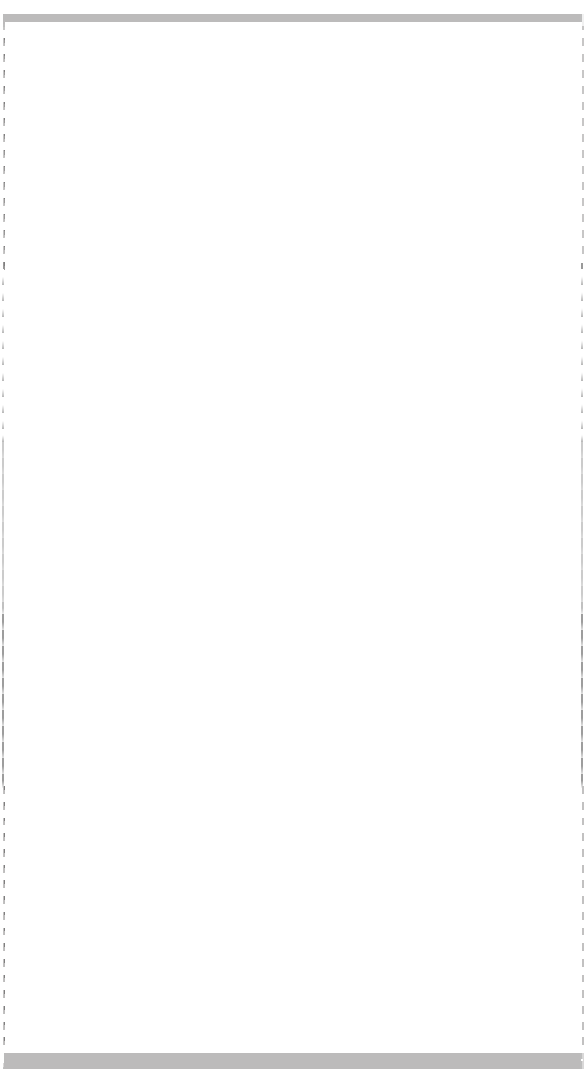 Address:                                           Telephone:Environmental:Medication:Food:Insects:Other: